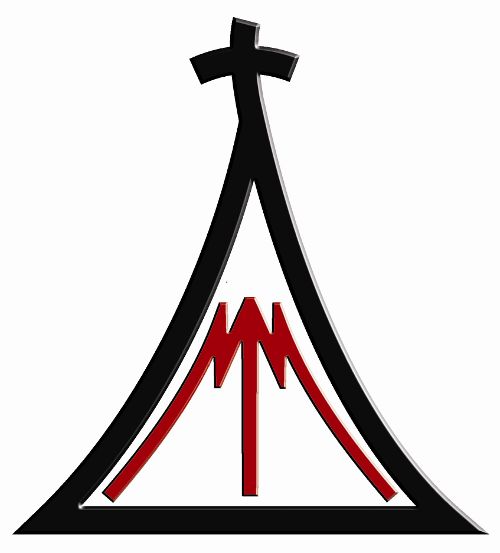 Imię i nazwisko:    .........................................................................................................Data urodzenia:     ..............................................................................................................PESEL:   .............................................................................................................................Adres zamieszkania:      ................................................................................................................................................................................................................................................Parafia:    ............................................................................................................................Diecezja: ……………………………………………………………………………………Numer telefonu uczestnika: ................................................................................................         Wyżej wymieniona osoba została przyjęta na Miasteczko Modlitewne organizowane przez  Sanktuarium bł. Karoliny w Zabawie oraz Katolickie Stowarzyszenie Młodzieży, które odbędzie  się w dniach: 27 lipca  -2 sierpnia  2018 r. w Zabawie.     Koszt: 180 zł.    Rozpoczęcie Miasteczka:  27 lipca 2018 r. (piątek) o godz. 12.00, zakończenie 2 sierpnia 2018 r. (czwartek) o godz. 12.00. INFORMACJE DLA UCZESTNIKÓW	 Należy zabrać ze sobą:niniejszą kartę uczestnictwa,dokument tożsamości (dowód osobisty, legitymacja szkolna),Pismo świętenotatnik, namiot (osoby, które zamierzają spać w namiocie)śpiwórkarimatęleki osobiste,ręcznik,kosmetyki do higieny osobistej,ubrania zarówno na ciepłe jak i chłodniejsze dni.W czasie trwania Miasteczka obowiązuje całkowity zakaz spożywania napojów alkoholowych i innych środków odurzających,  a także palenia papierosów.KARTA UCZESTNICTWANazwa i adres szkoły:	............................................................................................................................................Adres rodziców (opiekunów) dziecka:	…………….
	............................................................................................................................................Telefon kontaktowy do rodziców/opiekunów dziecka:.........................................................................................................................................Dziecko jest uczulone: tak/nie (jeśli tak, należy podać na co)
	...........................................................................................................................................U dziecka występowały w ostatnim roku lub występują obecnie (właściwe podkreślić): drgawki, utraty przytomności, zaburzenia równowagi, omdlenia, częste bóle głowy, lęki nocne, trudności w zasypianiu, moczenie nocne, częste bóle brzucha, wymioty, krwawienie z nosa, duszności, szybkie męczenie się, inne	.....................Czy dziecko zażywa jakieś leki? Jeśli tak, to jakie? ……………………………………………………………………………………………Inne uwagi o zdrowiu lub zachowaniu dziecka:	.....................
	............................................................................................................................................Zobowiązuję się do uiszczenia opłaty (180 zł) za pobyt mojego dziecka na  Miasteczku Modlitewnym w Zabawie oraz pokrycia ewentualnych strat przez nie spowodowanych.W razie zagrożenia życia mojego syna/córki zgadzam się na jego/jej leczenie szpitalne, zabiegi diagnostyczne, operacje. Stwierdzam, że podałam/em wszystkie znane mi informacje, które mogą pomóc w zapewnieniu mu/jej właściwej opieki w czasie pobytu na Miasteczku. Zgadzam się, aby moja córka/syn uczestniczył(a) w Miasteczku Modlitewnym organizowanym przez Sanktuarium bł. Karoliny w Zabawie oraz Katolickie Stowarzyszenie Młodzieży oraz zlecam opiekę nad moim dzieckiem opiekunom wyznaczonym przez organizatorów.	                     ……........................                 ................................................................                                Data                                                Podpis rodziców/opiekunów